FACULTY PROFILE                            Mr. AKHIL K SREEDHAR                    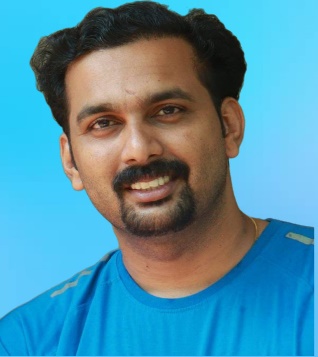  Academic Bodies/ Duties of Universities Selector, Kannur University Men and Women Handball TeamSelector, Kannur University Men Softball Team.Selector, Kannur University Men and Women Volleyball Team.Additional Examiner of  Kannur University Academic qualifications UGC – NET in Physical EducationM Phil in Physical EducationM.P.EdB.P.EdBA EconomicsCertificate Course in yoga and FitnessDuties PerformedChief Examiner of Calicut UniversityUniversity Exam InvigilatorElection Returning OfficerSectoral magistrate –Quarantine Violation Question Paper Setter of MG UniversityQuestion Paper Setter of Christ College Iringalakkuda (Autonomous) Responsibilities Undertaken Coordinator Sports ClubDeputy Warden-Men’s HostelPresident Drama ClubMember Staff CouncilMember IQACMember Anti Ragging CellMember Purchase CommitteeAreas of Academic InterestVolleyball Training and Teaching Officiating partTeaching and Training of YogaTeaching and Training of First AidPapers presented in International Symposia Attended and Presented 2 paper in International Conference Papers presented in National Seminars Attended and Presented 4 paper in National Conference Refresher/ Orientation Programmes Attended Attended Refresher Course from Academic Staff College, Kannur University Duration- 14 days (12-02-2020 TO 25-02-2020)Attended Orientation Course from TLC Ramanujan College, University of Delhi under the aegis of Ministry Of Education Pandit Madan Mohan Malaviya National Mission On Teachers And Teaching (20-01-2023 TO 18-02-2023)PublicationsPublication in Journals – 1Chapters in Edited Volumes – 2  Achievements Third Rank in Kannur University M.P.Ed ExaminationQualified official in VolleyballRepresented Kannur University in All India/South zone Softball and volleyball TournamentsState Volleyball Championship Participation in Junior, Youth and Senior Category Assistant Professor & Head Department of Physical Education PRNSS College, Mattanur Email : akhilksemail@gmail.com Mob : 9496259053  Current Professional status ● Assistant Professor and Head of the Physical Education Department 